FICHE D’INSCRIPTION STAGENom :				Nom Parents :				AdhérentPrénom :	              	                          Age :				Non adhérentAdresse :                                                                                                              Téléphone fixe :              		Portable :Email :ACTIVITESLe matériel est fourniA COMPLETER IMPERATIVEMENT POUR LES MINEURS J’autorise mon enfant (mineur) à quitter seul l’atelier d’arts après les cours :    oui           nonJ’ai été informé du règlement intérieur de l’association artistique Monet, affiché dans les locaux.Le :                                                                                    Signature :LIEU : ATELIER DES ARTS Chemin de Viols 34 980 SAINT GELY DU FESCREGLEMENT : Pour le stage : par chèque  à l’ordre des intervenants le 1er  jour de leur prestationAdhésion à l’association : 5€ par chèque à l’ordre de l’Association Artistique Monet pour les enfants de non adhérents à remettre aux intervenants 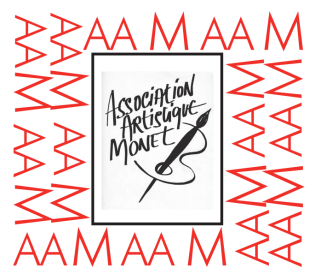 Contacts : 34980monet@gmail.com/ 06 41 68 72 44/ 06 76 73 65 12STAGE DECORATION 3 et 4 mai 2022 STAGE MODELAGE6 et 6  mai 2022Nathalie Junis     Valérie Simonet14h/ 15H3014H/15H3015h30/17h40€40€40€